Professional Summary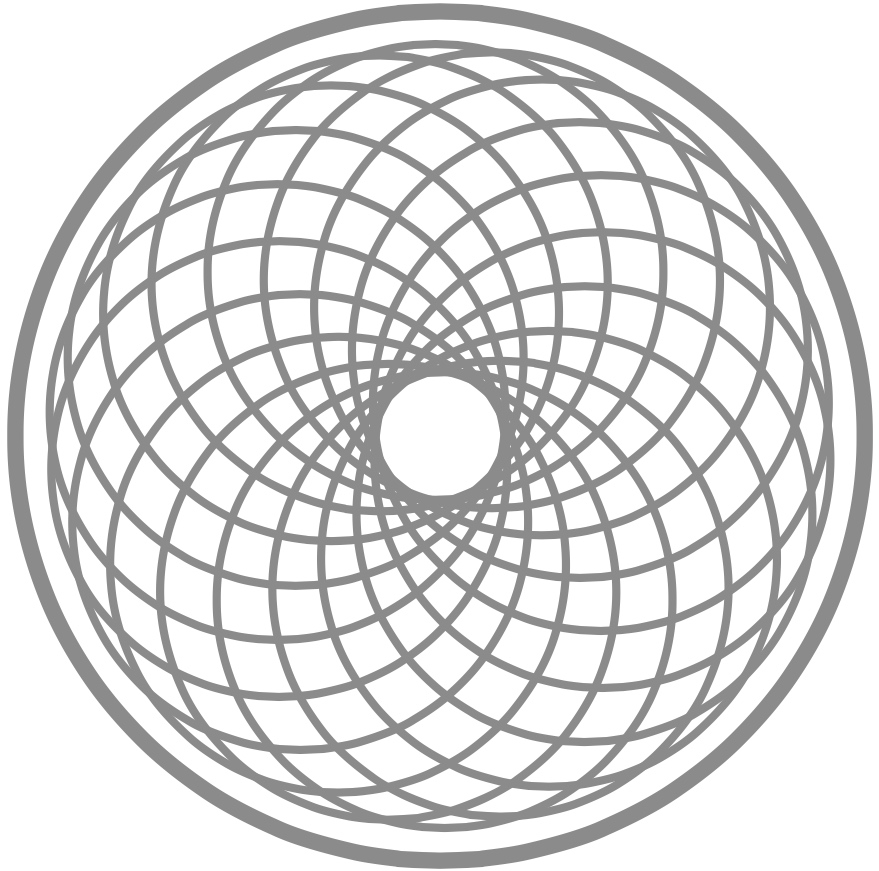 Vision-driven change agent with career-long record of risk analysis, IT management, and auditsuccessfor leading organizationsProven talent for aligning business strategy and objectives with established risk analysis and IT management paradigms to achieve maximum operational impacts with minimum resource expenditures. Growth-focused technical leader with experience identifying areas of vulnerability and improvement in business and IT processes and making informed recommendations for optimization.Exceptionally dedicated professional with keen interpersonal, communication, and organizational skills, as well as budget management, policy implementation, and third-party relations expertise.Core CompetenciesProfessional ExperienceNineteenth Group of Companies, Atlanta, Georgia, July 2016 – Present 
INTERNAL IT AUDITORReview SOC 1 type II, SSAE 18 reports, SOC I, II and III, SOC 1 type I audits. Perform periodic comprehensive risk assessment to determine the adequacy of control in place.Coordinate with external auditors to perform annual SOX compliance audit and contribute to special projects and tasks as required. SOX 404 & 302Execute pre- and post-implementation audits to ensure System Development Life Cycle (SDLC) is followed through inclusion and implementation of adequate internal controls built into the system. Contribute to executing the annual internal audit plan and preparing reports to communicate audit results to management and make recommendations.Determine adequacy of data integrity and data quality through running tests. Identify risks and establish corresponding controls to mitigate vulnerability of IT infrastructure including databases, AD, and operating system. Conduct information security control testing, detective, preventive, corrective and compensating for control design appropriateness and operating effectiveness.Utilize COSO and CObiT frameworks, NIST, ISO, GDPR and FFIEC regulation. Complete ITGCs and IT Application Controls testing (ITACs) using a risk-based approach to identify and recommend process improvement prospects. Relay improvement opportunities to management relating to controls, processes, and systems, assisting external auditors as needed. Participate in IT audit processes from planning to follow-up phases, including financial, operational, and technology audits and risk assessments.Promote improvement efforts to encourage management to implement informed recommendations.Zenith Bank PLC, Lagos, Nigeria, Feb. 2013 – June 2016 
SCRUM MASTER, PRODUCT MANAGEROversaw development and global market launch of cutting-edge SaaS solution for payment activity, accelerating average transaction-processing time from 24 hours to less than five minutes.Headed development of a suite of mobile apps allowing bank customers to complete fast, secure transactions and balance inquiries on mobile devices.Guaranteed all released products met or exceeded client expectations. Gathered feedback and requirements, communicating needed changes to development team and overseeing seamless, high-quality rollouts to a timely and under-budget conclusion.Gained deep understanding of business objectives of internal and external stakeholders, evangelized the product vision, and built trust by maintaining an accurate and achievable roadmap.Designated Scrum Master leading two teams of seven,contributing as one of four designers for bank’s trade portal application. Streamlined manufacturing safety, quality, delivery lead times, and cost by eliminating waste in the value stream. Supported development and implementation of Kanban to help team facilitate effectively and efficientlyMonitored and documented supplier delivery performance to promote efficiency. Liaised with assigned Value Streams to optimize in strategic business planning.Promoted a Lean Culture by developing extensive training program and coaching or mentoring fellow employees. Education and CredentialsDoctor in Information Technology (D.I.T.), In ProgressWalden University, Minneapolis, MNMinor in Data & Quality AssuranceMaster of Business Administration (M.B.A.) in Business Analysis, 2014Cyprus International University, Nicosia, CyprusMinor in ManagementBachelor of Science (B.Sc.) in Economics, 2011Ajayi Crowther University, Oyo, NigeriaMinor in StatisticsOther CertificationsAWS Cloud PractitionerLean Six Sigma Black Belt (IASSC)Professional Scrum MasterCISA-in-viewProfessional AffiliationsISACA MemberIASSC Lean six sigma MemberScrum.org MemberAIPMM Product Management MemberVolunteerismAssisted House of Comfort with their Non-profit operations audit and process improvementLed Almond careers product team to develop fitness application that help recommend healthy meal and exercises to gum enthusiast.Additional Information Languages: English, Yoruba, TurkishTechnical Proficiencies: Windows, Microsoft Office Suite (Excel, Word, Access, PowerPoint, Outlook Express), TeamMate, SharePoint, Nexpose, Tableau, Alteryx, SQL, JIRA, Version One, Kanban, Scrum, AgileInterests: Sailing (competitive), skiing, golfing, fly-fishing, photography, literature, tennis (recreational) Thompson OlatuyiRiverdale, GAm: (678) 490-6825thompson.olatuyi@yahoo.comlinkedin.com/in/thompsonolatuyiInformation Risk ManagementLegal ComplianceCybersecurityChange ManagementInternal/External AuditRisk AnalysisAccess ControlIT ManagementAgile/Scrum